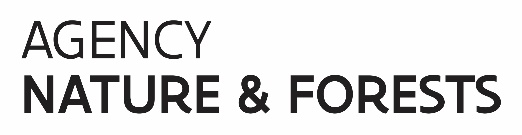 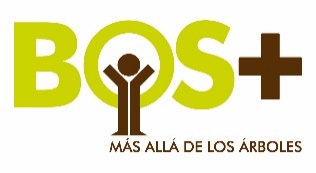 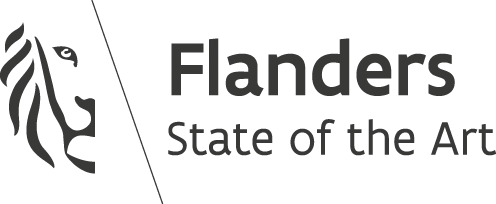 Oproep projecten voor het VLAAMS FONDS VOOR TROPISCH BOS (VFTB)2019Formaat Conceptnotawoordenlijst	Aan te vullen door indienerINHOUD1	Algemene beschrijving van het project	41.1	Titel	41.2	Samenvatting van het project	41.3	Locatie	41.4	Duur van het project	41.5	Kost van het project	41.6	Aanleiding en probleemanalyse	41.7	Verwachte doelstellingen, resultaten en activiteiten	42	Indienende organisatie(s)	52.1	Hoofdindiener	52.1.1	Beschrijving hoofdindiener	52.1.2	Wanneer is uw organisatie opgericht en wanneer zijn uw activiteiten gestart?	52.1.3	Wat zijn de belangrijkste activiteiten van uw organisatie op dit moment? Wat zijn de sterktes van de organisatie?	52.1.4	Heeft uw organisatie ervaring in het beheer en de uitvoering van vroegere projecten? Van dezelfde omvang?	52.1.5	Organigram van de organisatie	62.1.6	Personeel	62.1.7	Geleerde lessen	62.2	Partnerorganisaties voor de uitvoering van het project	62.2.1	Details van de partners	62.2.2	Beschrijving van de taakverdeling tussen verschillende partners in het project	72.2.3	Beschrijving complementariteit van het project aan activiteiten van andere organisaties en instellingen in de interventiezone	73	Budget	73.1	Opmaak budget	73.2	Co-financiering	74	Impact van de interventie	85	Methodologie	95.1	Beschrijf de methodologie die gebruikt zal worden om het project tot uitvoering te brengen.	95.2	Beschrijf de procedures voor de opvolging van het project, rekening houdend met de drie kernelementen: planning, monitoring en evaluatie.	9Algemene beschrijving van het projectTitelSamenvatting van het project Maximum 20 lijnenLocatie Benoem kort en bondig de gemeenschappen waar gewerkt zal worden (gemeente/kanton/district; provincie; departement; land).Duur van het projectKost van het projectAanleiding en probleemanalyseBeschrijving van de concrete aanleiding voor dit project. Ook toelichting als dit projectvoorstel verder bouwt op vorige projecten. Concrete beschrijving van de problemen waar dit project een antwoord op wil bieden.Maximum 20 lijnenVerwachte doelstellingen, resultaten en activiteitenVolgens het logisch kader en de planning in bijlage, “Formaat_LogischKader-Planning_VFTB2019”  In te vullen in het Excel document en rekening houden met de instructies die als opmerkingen zijn toegevoegd in het document. Doelstellingen, resultaten en activiteiten voldoende duidelijk en zo SMART (Specifiek, Meetbaar, Aanvaardbaar, Realistisch en Tijdsgebonden) mogelijk formuleren.Het logisch kader en de planning bevatten de belangrijkste informatie over het project, besteed er voldoende aandacht aan om dit goed uit te werken. Indienende organisatie(s)HoofdindienerBeschrijving hoofdindienerWanneer is uw organisatie opgericht en wanneer zijn uw activiteiten gestart?Kort en bondig. Maximum 6 lijnen.Wat zijn de belangrijkste activiteiten van uw organisatie op dit moment? Wat zijn de sterktes van de organisatie?Kort en bondig. Maximum 20 lijnen.Heeft uw organisatie ervaring in het beheer en de uitvoering van vroegere projecten? Van dezelfde omvang? Licht duidelijk de relevante ervaring van de organisatie toe. Aangeven op welke projecten/ervaringen dit voorstel verder bouwt.Geef een opsomming van de projecten van de laatste 3 jaar. Vul onderstaande tabel in.Organigram van de organisatieKort en bondig verwoorden of schematisch voorstellenPersoneelGeef een opsomming van de personeelsleden werkzaam binnen uw organisatie en hun relevante kennis en ervaringGeleerde lessenWelke lessen heeft u getrokken uit vroegere, gelijkaardige projecten en hoe hebben deze het ontwerp van dit project bepaald?	Maximum 1 blad.Lessen op vlak van projectbeheer, impact, samenwerking met de doelgroep.Partnerorganisaties voor de uitvoering van het projectIndien van toepassingDetails van de partners Gaat over eventuele partners waar direct mee samengewerkt wordt voor de uitvoering van het project, niet over de financiers. Eén kader in te vullen per partner.Beschrijving van de taakverdeling tussen verschillende partners in het projectBeschrijving complementariteit van het project aan activiteiten van andere organisaties en instellingen in de interventiezoneWe verwachten hier een actoranalyse in de regio. Synergiën en complementariteit aantonen met anderes actoren.  Bij voorkeur in tabelformaat, maximum 10 lijnen.Budget Opmaak budgetZie Excel bestand in bijlage “Formaat_Budget_VFTB_2019” In te vullen in het Excel document en rekening houden met alle instructies die als afzonderlijk tabblad zijn toegevoegd. De volgende richtlijnen moeten in overweging worden genomen om ontvankelijk te zijn: Het bedrag dat gevraagd wordt aan het VFTB moet tussen de 80.000€ minimum en 170.000€ maximum vallen.De subsidie van de Vlaamse overheid via het Vlaams Fonds voor Tropisch Bos mag niet meer bedragen dan 80 % van de totale projectkosten, het saldo (minimum 20%) wordt gefinancierd door de lokale partner of door fondsen anders dan het Vlaams Fonds voor Tropisch Bos van de Vlaamse Overheid.Een maximum van 40% van het totaal gesubsidieerde budget mag gebruikt worden voor personeelskosten. Alle personeelskosten moeten worden opgenomen in rubriek 1 (bijvoorbeeld de kost voor lesgevers mag geen deel uitmaken van het budget voor workshops).Een maximum van 30% van het totaal gesubsidieerde budget mag voorzien worden voor investeringen.Een maximum van 5% van het gesubsidieerde budget mag voorzien worden voor administratieve kosten (diensten kantoor, bankkosten, kantoormaterialen, etc.).Co-financieringIndien deze al gekend zijn, toelichting over de entiteiten die cofinanciering voorzien binnen dit project. Er mogen ook valorisaties van lokale bijdragen opgenomen worden, gelieve hiervoor de instructies in het respectievelijke tabblad in het formaat budget te volgen.Impact van de interventie Gelieve alleen de specifieke impact van het project vermelden. Dus enkel de gebieden die dankzij de projectactiviteiten beheerd, hersteld, behouden worden.De gebieden vermeld onder bescherming, duurzaam beheer en herstel zijn unieke gebieden, m.a.w. dezelfde bosoppervlakte kan niet dubbel geteld worden onder die 3 verschillende rubrieken. De impactindicatoren geven een samengevat beeld op de impact. Deze cijfers worden in het voorstel zelf uitgebreider toegelicht. MethodologieBeschrijf de methodologie die gebruikt zal worden om het project tot uitvoering te brengen.Beschrijf alle volgende puntenDe verschillende fasenBetrokken partijenOrganisatie van het teamManier van bekendmaken/socialisatie van het projectMethodiek van de workshops en andere activiteitenConcrete realisaties op het terreinToegepaste geleerde lessenCoördinatie met overheidsinstellingenCommunicatieAndere relevante methodologieënMaximum 2 pagina’sBeschrijf de procedures voor de opvolging van het project, rekening houdend met de drie kernelementen: planning, monitoring en evaluatie. Maximum 20 lijnenTitel van het projectNaam van de organisatieLocatie van het projectAlgemene doelstelling van het projectAangevraagde subsidie bij het VFTBDuur van het projectTotaallokale muntTotaal€Aangevraagd bij VFTBlokale muntAangevraagd bij VFTB€% aangevraagd bij VFTB	%NaamFysiek adresJuridisch statuutLandTelefoonnummerFaxnummerE-mailadresWebsite van de organisatieContactpersoon voor dit projectE-mailadres van de contactpersoonTitel projectDuurtijdBedragFinancierPartnersDoelstellingenResultaten12345Naam van partner 1Fysiek adres LandTelefoonnummer FaxnummerE-mailadresWebsite van de organisatieContactpersoon voor dit projectE-mailadres van de contactpersoonEntiteit cofinanciering Totaal bedragPercentage t.o.v. het projectPeriode Relatie tot de co-financierBosoppervlakte / natuurlijke vegetatie onder bescherming /strikte instandhoudingEenheidIndicatorwaardeVerantwoording indicator (verduidelijk waar nodig met berekeningen en/of degelijke referenties)Direct (een wettelijke toestand van instandhouding wordt gegarandeerd)haIndirect (dankzij de projectactiviteiten wordt het in stand gehouden gebied beter gerespecteerd)haBosoppervlakte in duurzaam beheerBosoppervlakte in duurzaam beheerBosoppervlakte in duurzaam beheerNog zonder beheerplanhaMet beheerplan maar zonder zegel/certificaathaMet beheerplan en zegel/certificaathaBosoppervlakte die werd aangeplant/hersteld in een systeem vanBosoppervlakte die werd aangeplant/hersteld in een systeem vanBosoppervlakte die werd aangeplant/hersteld in een systeem vanAgroforestryhaAgroforestry# bomen /ha(Her)bebossing met inheemse soortenha(Her)bebossing met inheemse soorten# bomen /haGeassisteerde natuurlijke regeneratiehaBosoppervlakte die werd aangerijkthaBosoppervlakte die werd aangerijkt# bomen /haSchatting van de oppervlakte vermeden ontbossing (ha)haSchatting van de CO2-opslag (op een termijn van 20 jaar, ton)Schatting van de CO2-opslag (op een termijn van 20 jaar, ton)Schatting van de CO2-opslag (op een termijn van 20 jaar, ton)Vermeden ontbossing t C02Herstel/herbebossing t C02Aantal begunstigde familiesAantal begunstigde familiesAantal begunstigde familiesDirect# familiesIndirect# familiesAantal opgeleide personen # persEconomische impact per familie Economische impact per familie Economische impact per familie Directe begunstigdenDirecte begunstigdenDirecte begunstigdenSchatting van de inkomenstoename per familie ($/jaar) dankzij de projectactiviteiten (toegevoegde waarde)$/jaarSchatting van de inkomenstoename per familie (%) dankzij de projectactiviteiten%Schatting van de toegenomen diversificatie van inkomens per familie (%) dankzij de projectactiviteiten%Indirecte begunstigdenIndirecte begunstigdenIndirecte begunstigdenSchatting van de inkomenstoename per familie ($/jaar) dankzij de projectactiviteiten (toegevoegde waarde)$/jaar